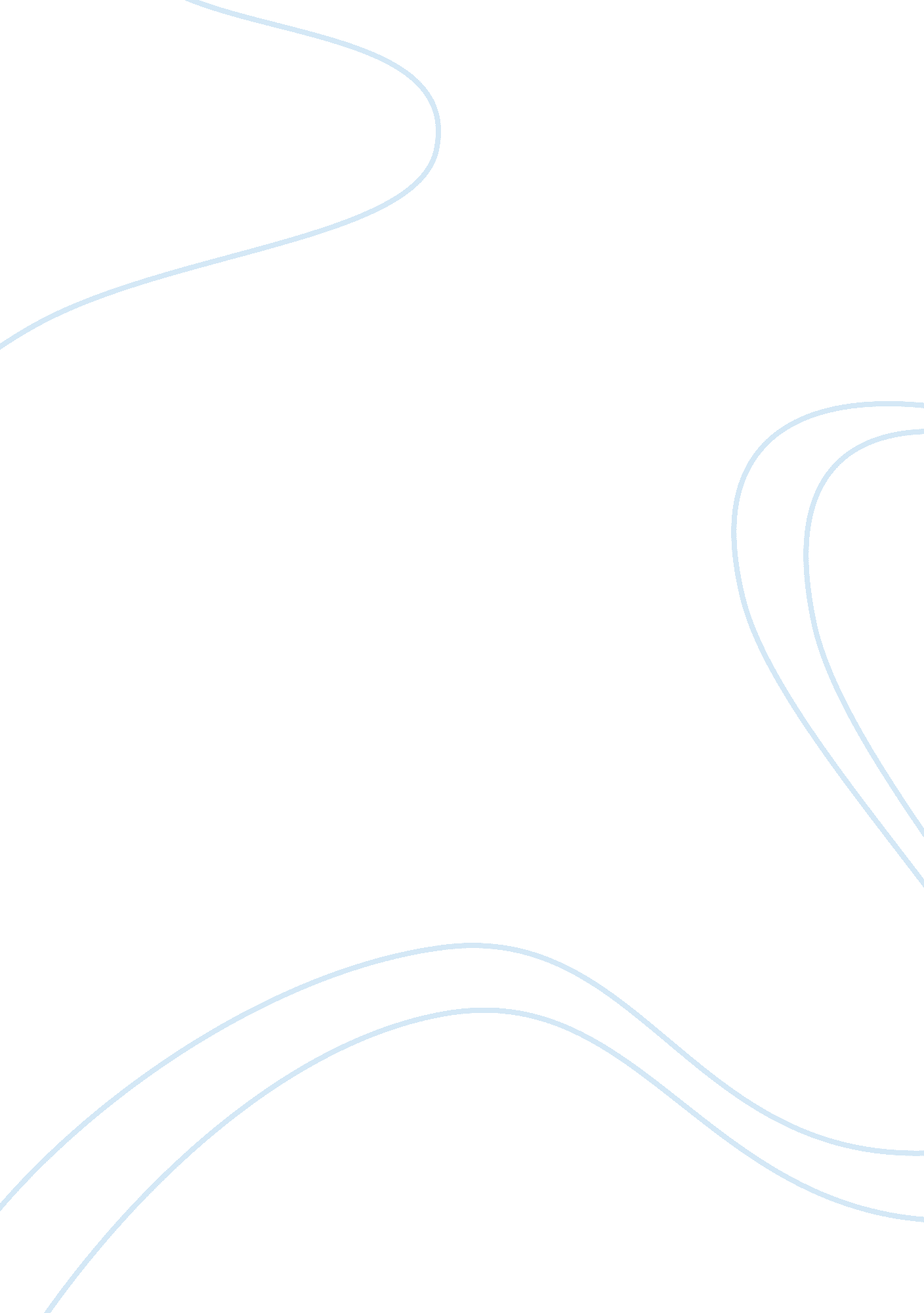 Lionel andres messiCountries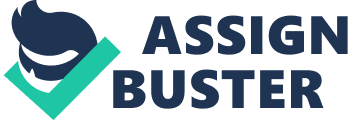 Lionel Andres Messi, known as Messi, is an Argentine footballer who currently plays for FC Barcelona as a forward or a winger. Considered to be the finest player on Earth, Messi has received dozens of trophies and awards. Messi is the perfect attacking player, he was completely two-footed, a prolific finisher, exceptional at dribbling and passing, and was a remarkably good tackler for a forward. The Argentine superstar was born on the 24th June 1987 in Rosario, Argentina to Jorge Horacio Messi (born 1958), who was a factory worker and Celina Maria Cuccittini, who also works but as a part-time cleaner. Lionel Messi has three siblings, two of which older brothers named Rodrigo and Matias. The final, a sister named Maria Sol. At the age of five, Messi played for a team called Grandoli, coached by his father. At the age of 11, he was diagnosed with a growth deficiency. An Argentine club were interested in Messi’s ability, but didn’t have enoughmoneyto pay for his treatment. The director of FC Barcelona signed Messi after watching him play and was willing to pay for the treatment. Lionel Messi was offered a debut for FC Barcelona against Porto. And what a game! He was seventeen at that time and was the youngest ever player to score a goal in the La Liga. Within the next year, Messi found himself a first squad player and scored 16goalsin 26 matches. During the next five years, Messi became an international superstar scoring tens of goals. He made his debut for Argentina, when he was only 18 years old. Lionel Messi also won dozens of awards including: Champions League, Super Cup, Club World Cup, Player of the Year (several times), La Liga Player of the Year, Top Scorer (many times), Goal of the Year and many more awards. Messi also played in a few World Cups for Argentina. The final one in 2010, started well with a 4-0, 4-1, 1-0 and 2-0 to finish off the group stages. The last 16 round wasn’t a good match as it ended with a 4-0 defeat to Germany. In the season 2009-10, Messi was in great form, scoring 47 goals. He was the highest scoring player. 2010-11 came and his goal-scoring record continued. Scoring many goals, among other reasons, makes Lionel Messi the finest player of all time!! 